     Муниципальное автономное дошкольное образовательное учреждение       «Детский сад №104 комбинированного вида» г.о. СаранскКонспект  занятия по ФЭМПВ старшей группе №6По теме: «Клуб юных знатоков»                                  Выполнила:                             Зибаева Е.А.                                            Саранск 2020-2021	Конспект занятия по ФЭМП в старшей группе «Клуб    юных знатоков»Тема: «Клуб юных знатоков».Цель: выявить полученные знания, представления, умения, которые дети получили в течение учебного года.Задачи: ОбразовательныеЗакрепить прямой, обратный и порядковый счёт в пределах 10;-различать и называть круг, квадрат, треугольник, прямоугольник овал; -различать части суток; дни недели, времена года,  ориентировка в пространстве на листе бумаге.;-знать состав числа из двух меньших. использовать в активной речи понятия, обозначающие размерные отношения предметов;- решать задачи на сообразительность, решать задачи в одно действие на сложение или вычитание, пользоваться арифметическими знаками. Развивающие:Развивать логическое мышление, сообразительность, внимание, смекалку, зрительную память, воображение.Воспитательные:Воспитывать самостоятельность, умение понимать учебную задачу и выполнять её самостоятельно. Воспитывать интерес к математике.Материал: Игрушка мудрая сова, числовые домики,  геометрические фигуры расположенные на листе бумаги, цифры от 1 до 10,демонстрационный материал для задачи  числа на магнитах.Раздаточный материал : Пенал с цифрами;  набор геометрических фигур; карандаши; лист бумаги, лист с заданиями, цифры от 1до 10 на каждого ребенка.Методические приёмы:1. Организационный момент «Приветствие!».2. Разминка (закрепление названий дней недели, месяцев)3.Основная часть:1этап: «Найди своё место»2 этап: «Заполни домик».3 этап: «Кто самый внимательный?».4. Физминутка.5. Решение задачи.6. Ориентировка на листе бумаги.8.Заключительная часть: итог занятия.9. Вручение медалей.Ход ООД: Воспитатель: Здравствуйте, ребята, давайте для начала встанем в круг и поприветствуем друг друга.Дети вместе с воспитателем становятся в круг.Воспитатель:В круг широкий вижу яВстали все мои друзьяМы сейчас пойдем на правоА теперь пойдем на левоВ центре круга соберемсяИ на место все вернемсяУлыбнемся, подмигнем       И опять играть начнем. Воспитатель: Ребята давайте проведем разминку  «Разминка с мячом»- Сколько дней в неделе?- Какой день недели сегодня?- Назовите первый день недели.-Назовите выходные дни.-Назовите рабочие дни.- Назовите времена года.- Сколько месяцев в году?- Назовите весенние месяцы.- Какой сейчас весенний месяц?-Молодцы! А теперь пройдите за столы. Правила поведения за столами.Ребята, сегодня у нас в гостях Мудрая Сова из программы «Что? Где? Когда?»,  она является талисманом этой игры. И если она появилась у нас, значит, не просто так. Оказывается, она давно за нами наблюдает, и вы ей очень понравились, т. к. очень серьезно относитесь к математике. Вот она и решила открыть у нас «Клуб юных Знатоков». Членом клуба может стать только тот, кто докажет, что он самый умный, сообразительный, достойный. Сегодня у нас будет проходить отборочный турнир в несколько этапов. Мудрая Сова приготовила нам интересные задания. А в конце турнира она будет вручать вам медали «Юных Знатоков» за правильные ответы. Хотите участвовать в турнире?  Итак 1 этап: «Найди свое место».Посмотрите на доску, все числа в числовом ряду сова специально перепутала. Помогите каждому числу встать на своё место. Расставьте их по порядку от меньшего к большему, один ребенок у доски (другие дети индивидуально выкладывает числовой ряд от 1 до 10).Ребята посчитаем числа по порядку, так, как вы  их расставили.Попробуйте  посчитать по другому - обратный счёт от10 до 1.-Ребята, давайте проверим, какое число вы поставили между числами  3 и 5.-какое число вы поставили между числами 7 и 9-какое число вы поставили между числами 1 и 3-какое число вы поставили между числами 4 и 6; Назови соседей  числа 5 -Молодцы, с этим заданием справились.2 этап: «Заполни домик»Мудрая Сова приготовила нам  «числовые домики». На каждом домике стоит номер, а в каждом окошке живёт цифра. Но некоторые числа спрятались, нам нужно вспомнить из каких чисел состоят  числа  4 и 5 и расселить жильцов по этажам (Один ребёнок выполняет у доски).Другие у себя на листочках3 этап: «Кто самый внимательный»- На доске записаны числовые выражения(на карточках)4+1= 2+3= 0+5= 3+3=Воспитатель: Среди этих примеров  есть одно лишнее. Как его найти? Как вы будете выполнять задание? У кого какие предложения?- Сначала нужно решить числовые выражения, а потом найти лишнее число.-Молодцы, ребята, отлично и с этим заданием справились.А теперь нас ждет4. Физминутка!Быстро встаньте, улыбнитесь,Выше, выше потянитесьНу-ка, плечи распрямите,Поднимите, опустите,Влево, вправо повернитесьПола ручками коснитесь,Сели-встали, сели – всталиИ на месте пошагали.Руки кверху все подняли,Раз, два, раз, два.Заниматься нам пора.5 этап «Решение задач».   Ребята у вас на листочках задачки давайте попробуем их решить.  Что нужно сделать при решении задачи? (Нужно выполнить действие с числами). Одна задача с демонстрационным материалом.    6 этап «Разложи фигуры»Воспитатель: Перед вами лист бумаги и геометрические фигуры.Приготовьтесь слушать задание и правильно выполнять:• В левом верхнем углу нарисуйте  треугольник;• В правом нижнем углу квадрат;• В центре овал;• В правом верхнем углу круг;• В левом нижнем углу прямоугольник.Воспитатель: А сейчас проверим:Воспитатель: Какую геометрическую фигуру нарисовали  в левомверхнем углу?Дети: треугольникВоспитатель: В каком углу  квадрат?Дети: в правом нижнем углуВоспитатель: Где  находится  овал?Дети: в центреВоспитатель: В каком углу  треугольникДети: в левом верхнем углуВоспитатель: где  находится прямоугольник?Дети: в левом нижнем      Итог занятия- Ребята,  вы выполнили все задания Мудрой Совы.  И за ваши знания, вы заслужили звание участника «Клуба Знатоков». Поэтому  сова вам дарит медали.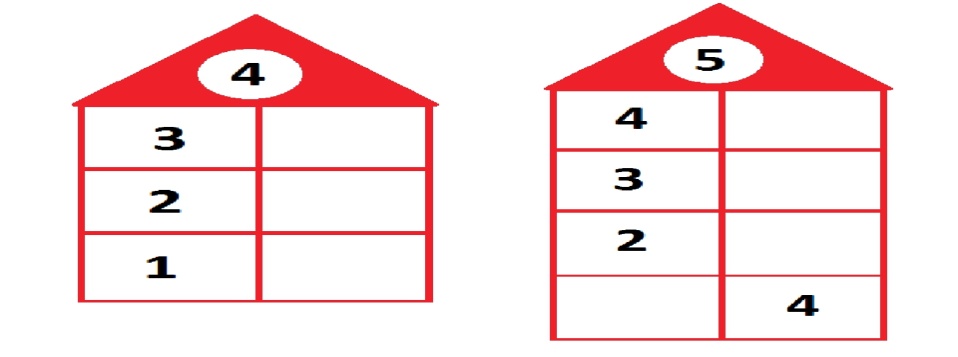 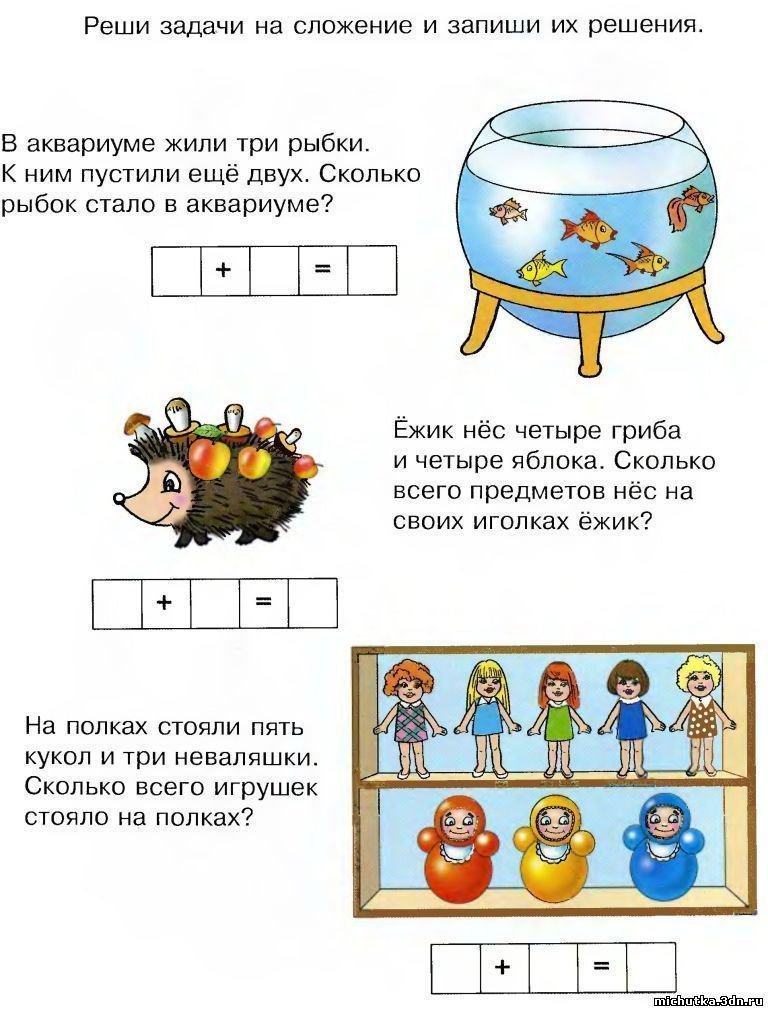 